Your request for information is replicated below, together with our response.Please accept our apologies for the delay in responding. Please can you provide the number of employees working for Police Scotland who have been investigated in the past 5 years for racism or misconduct of a sexual nature?Our Professional Standards Department manage conduct matters for Police Officers, whilst People & Development manage conduct matters relative to Members of Police Staff. Police StaffTo provide some context to our response, you may wish to review our Disciplinary Standard Operating Procedure (SOP).Over the past 5 years, 23 police staff members have been investigated for racist/ sexual misconduct.Police OfficersTo provide some context to our response, it may be helpful to outline how the complaints and conduct / disciplinary processes operate in Scotland. The complaint process (officers and staff) and the conduct process (officers) are distinct from each other and both have separate assessment and recording processes within the PSD database. The formal disciplinary process for Police Officers is governed by the Police Service of Scotland (Conduct) Regulations 2014.  The associated Scottish Government Guidance Document provides further information on the process and allegations are categorised in line with our Standards of Professional Behaviour.The Police Scotland Complaints About the Police Standard Operating Procedure (SOP) outlines how we deal with complaints.  Allegations are recorded in accordance with the categories listed at appendices C and D.Once complaint matters are concluded, the circumstances may be referred for a Conduct Assessment (not necessarily every aspect of the complaint, or every individual involved). There is therefore potential for the same officer / circumstances to appear on a complaint case and a conduct case. Due to these processes, the complaints and conduct matters cannot simply be added together.  There can be one or more allegations contained within one complaint case and equally, there can be one or more subject officer relative to each allegation.  Conduct cases may contain multiple allegations but are limited to one subject officer per case.  Subject officers are counted once per case however the same officer may be subject to multiple cases and therefore may appear more than once.As your request refers to “investigations”, data has been provided based on all conduct cases (as all matters contained here are subject to some level of investigation, from a criminal and / or misconduct perspective) and all complaints graded as criminal or non-criminal investigations. Please note that no specific allegation type(s) exhaustively capture those which may be defined as “racism” as no marker is recorded on the PSD database to this end.  However, by way of assistance, allegations which fall within the specified categories below do involve a racial element:Racially aggravated conductRacially aggravated harassmentDiscriminatory Behaviour with a Race sub type (attached to complaints only)As regards “misconduct of a sexual nature”, Police Scotland do not use the recording category ‘sexual misconduct’ however the PSD database holds a ‘sexual circumstance’ marker that can be appended to any conduct or complaint case containing allegations which are perceived to contain a sexual element, whether physical or non-physical, criminal or non-criminal.  For the purpose of your request, cases to which this specific marker applies have been extracted.Data has been provided below in relation to subject officers linked to the allegation types as defined above, which were live as at 23/10/2023.  Unidentified officers are excluded from the breakdown of subject officers provided as they have not been positively identified and therefore cannot be considered as being subject to a complaint. The data provided refers, separately, to subject officers linked to relevant allegations attached to complaints and conduct cases.  Please note that the allegations detailed in the data provided below may be criminal or non-criminal in nature. Data is presented by financial year, 1st April to 31st March, and is based on the case received date.Officers linked to an allegation categorised as involving a racial element (complaints) 1 1 Data in the table above refers only to allegations attached to complaint investigations. Officers linked to an allegation categorised as involving a racial element (conduct) 11 Data in the table above excludes Police Staff, as the Conduct regulations apply to serving officers only. Officers linked to an allegation involving a sexual circumstance (complaints) 1 1 Data in the table above refers only to allegations attached to complaint investigations. Officers linked to an allegation involving a sexual circumstance (conduct) 1 1 Data in the table above excludes Police Staff, as the Conduct regulations apply to serving officers only. If you require any further assistance, please contact us quoting the reference above.You can request a review of this response within the next 40 working days by email or by letter (Information Management - FOI, Police Scotland, Clyde Gateway, 2 French Street, Dalmarnock, G40 4EH).  Requests must include the reason for your dissatisfaction.If you remain dissatisfied following our review response, you can appeal to the Office of the Scottish Information Commissioner (OSIC) within 6 months - online, by email or by letter (OSIC, Kinburn Castle, Doubledykes Road, St Andrews, KY16 9DS).Following an OSIC appeal, you can appeal to the Court of Session on a point of law only. This response will be added to our Disclosure Log in seven days' time.Every effort has been taken to ensure our response is as accessible as possible. If you require this response to be provided in an alternative format, please let us know.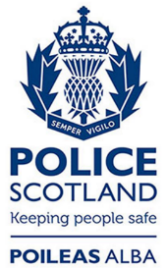 Freedom of Information ResponseOur reference:  FOI 23-2727Responded to:  07 December 2023Category2018/192019/202020/212021/222022/23Number of Subject Officers4549634847Category2018/192019/202020/212021/222022/23Number of Subject Officers01634Category2018/192019/202020/212021/222022/23Number of subject officers1726161517Category2018/192019/202020/212021/222022/23Number of subject officers2941334637